 AJMAL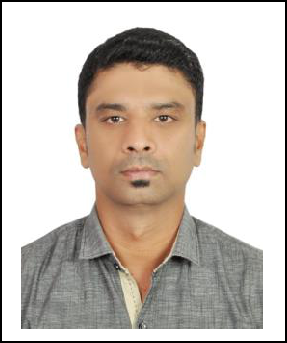 Deira, Dubai U.A.E.Email: ajmal-397774@gulfjobseeker.com Visa Status: Residence VisaDriver’s License Details:Expiry Date:	Nov 22, 2025Place of Issue: Dubai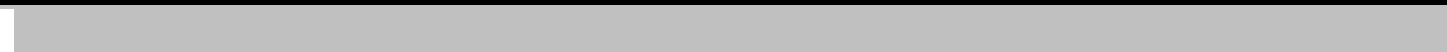 CAREER OBJECTIVE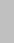 To work in an Organization wherein my knowledge together with my work experiences can contribute growth to the company and provide personal achievement at the same time.PROFESSIONAL BACKGROUNDDubai UAESeptember 2007 - Till DateCompany MessengerELITE COURIER– Dubai UAEApril 2007 – August 2007Company MessengerSNAPPY ADVERTISING – Dubai UAEMay 2005 – April 2007Company MessengerCARE QUALIFICATIONS:I have Dubai Valid Two Wheeler Driving License, and also I have good knowledge of street and landmark locations prominent buildings in UAE.Duties and ResponsibilitiesAuthorized to send and receive money on Company Owner’s behalfEntrusted with any confidential Company documents, cheques & keys to collect/deliver.Perform company-related transactions which include but not limited to: exchange of currency, banktransactions such as deposit & encashment of cheques, arrange payments for telephone, Salik & electric billsDeliver and collect documents from different companies related to projects o Responsible for obtaining names & signatures of the Documents Recipients o Take records of all the items being delivered and receivedo Basic clerical tasks such as answering the phone calls, receiving incoming mails/letters, sending & receiving fax, policy documents binding and filing.Key SkillsExcellent time managementCompleting paper work when collecting and delivering packages.Driving safely and allowing for heavy traffic in rushing hours.Communicating any problems with management in a timely and professional manner. o Responsible for day to day maintenance of vehicle.o Responding to customer requests in a polite and cheerful manner. o Knowledge in MS Office (Word and Excel), MS Windowso Ability to learn assigned clerical & Messenger-related tasks, adhere to prescribed routines and easily understand and follow both Oral and Written instructionso  Trustworthy, Hardworking, Ability to work effectively under pressureo  Responsible, Independent & work without close supervision, always punctual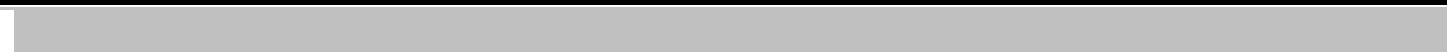 EDUCATIONAL BACKGROUNDS.S.L.C. Passed in Boys Higher Secondary School in Tamil Nadu, India.I.T.I (Wiring) in TGM institution in Tamil Nadu, India.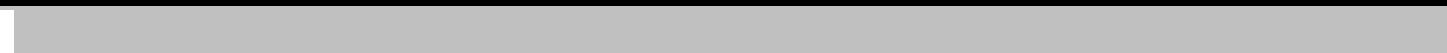 PERSONAL INFORMATIONREFERENCESAvailable upon your request.Birth Date:  June 08, 1984Marital Status:  MarriedNationality:  IndianReligion:  MuslimLanguages:  English, Malayalam, Hindi & TamilKnown:  English, Malayalam, Hindi & TamilKnown